ЛАБОРАТОРНАЯ РАБОТАТема: Добавление фона в презентацию MS PowerPoint 2007Цель: научиться применять и использовать  стили фона в презентацияхОборудование: ПК, MS PowerPoint 2007ОСНОВНЫЕ СВЕДЕНИЯ1. Стили фона — это варианты его заливки, полученные из комбинаций цветов темы и насыщенности фона в текущей теме документа.Применение новой темы приводит к изменению основных параметров документа, т.е. обновляется:- фон темы - набор цветов, - шрифты заголовков и текста, - стили линий и заливок,- эффекты тем.Тема – это сочетание цветов темы, шрифтов темы и эффектов темы. Цвета темы – это набор цветов, который используется в файле. В каждой теме Office определены два шрифта – один для заголовков и один для основного текста. Дизайнеры, профессионально занимающиеся подготовкой документов, знают, что использование одного шрифта во всем документе гарантирует качественное и ненавязчивое оформление. Еще более удачный эффект достигается при использовании контраста на основе двух разных шрифтов.Эффекты темы – это набор визуальных атрибутов, которые применяются к элементам файла. Дополнительные темы можно загрузить с веб-узла Microsoft Office Online. В коллекции тем щелкните ссылку Другие темы на веб-узле Office Online.Чтобы применить стиль фона только к нескольким слайдам презентации, щелкните правой кнопкой мыши стиль фона или тему и в контекстном меню выберите команду Применить к выделенным слайдам. 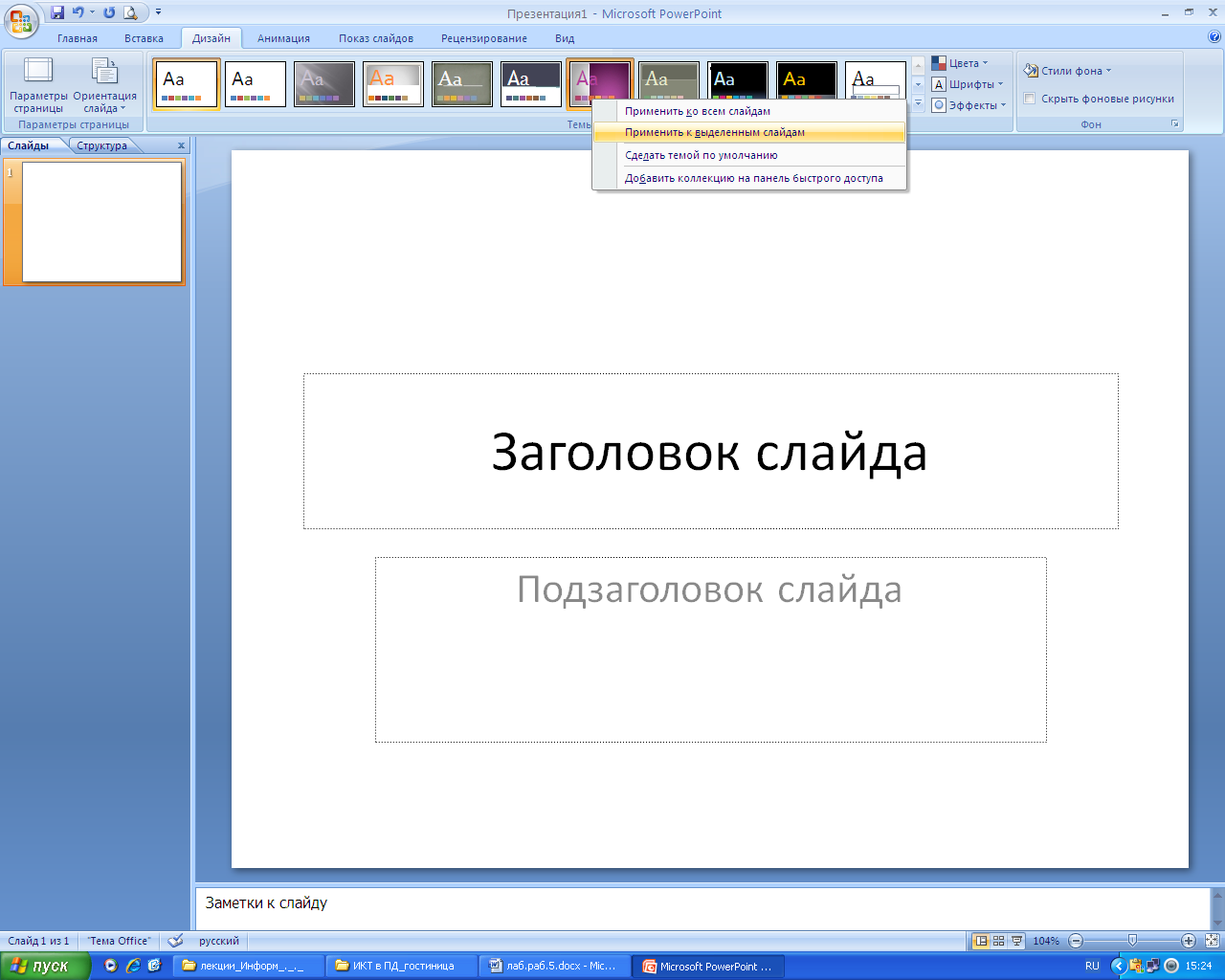 2. Если необходимо изменить только фон в презентации, нужно выбрать другой стиль фона, для этого:- на вкладке «Дизайн» в группе «Фон» щелкните стрелку рядом с кнопкой «Стили фона».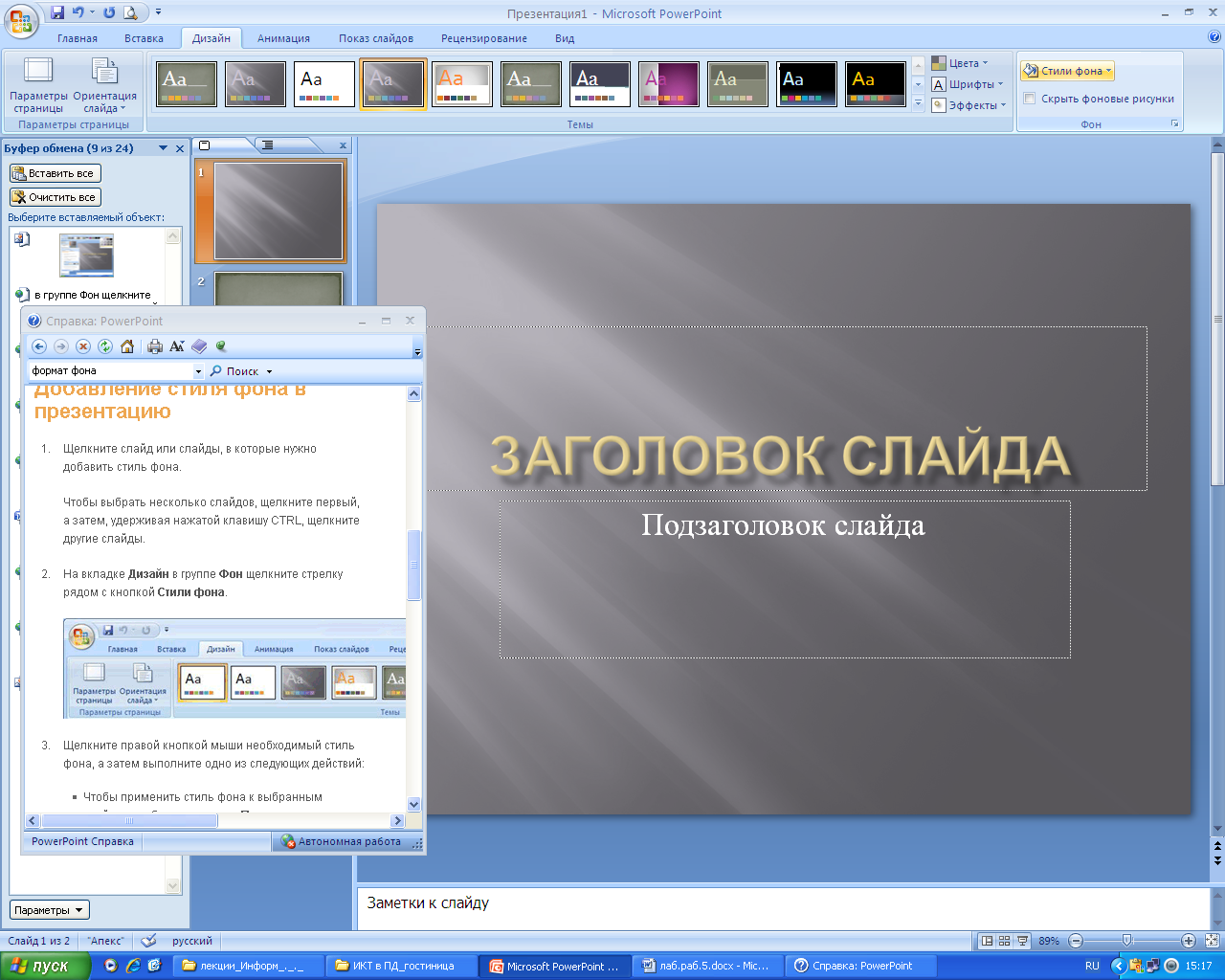 - выберите пункт «Формат фона», а затем выберите необходимые параметры,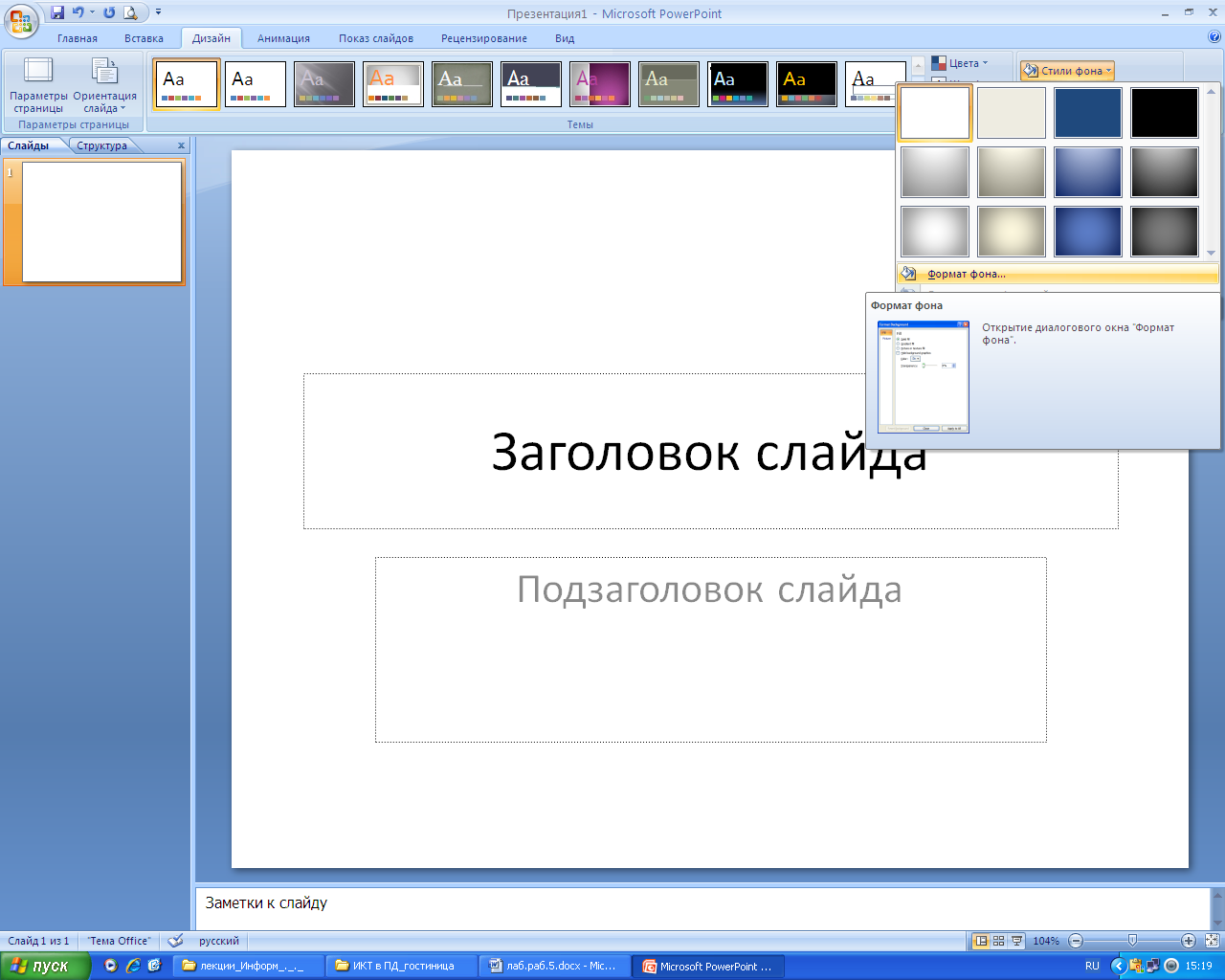 - или ПКМ по слайду - и в контекстном меню выберите команду «Формат фона».ЗАДАНИЕ № 11) на диске Х в папке PowerPoint создайте презентацию с именем лаб.раб_№ ?2) создайте первый слайд «Пустой слайд»3) щелкните ПКМ по слайду и в контекстном меню выберите команду «Формат фона»4) установите для слайда любой цвет, для этого выберите Заливка – Сплошная заливка – Цвет – Закрыть 5) создайте второй слайд «Пустой слайд»6) щелкните ПКМ по слайду и в контекстном меню выберите команду «Формат фона»7) Градиентная заливка – Название заготовки «Радуга» - Тип «Линейный» - Направление «По диагонали»8) создайте третий слайд «Пустой слайд»9) щелкните ПКМ по слайду и в контекстном меню выберите команду «Формат фона» 10) Градиентная заливка – Название заготовки «Пламя» - Тип «Радиальный» - Направление «Из центра»11) создайте четвертый слайд «Пустой слайд»12) щелкните ПКМ по слайду и в контекстном меню выберите команду «Формат фона» 13) Градиентная заливка – Название заготовки «Павлин» - Тип «Прямоугольный» 14) создайте пятый слайд «Пустой слайд»15) щелкните ПКМ по слайду и в контекстном меню выберите команду «Формат фона» 16) Градиентная заливка – Название заготовки «Медь» - Тип «Путь» 17) создайте шестой слайд «Пустой слайд»18) щелкните ПКМ по слайду и в контекстном меню выберите команду «Формат фона» 19) Заливка – Рисунок или текстура – Текстура «Зеленый мрамор» 20) создайте седьмой слайд «Пустой слайд»21) щелкните ПКМ по слайду и в контекстном меню выберите команду «Формат фона» 22) Заливка – Рисунок или текстура – Вставить из файла – любой рисунок на Ваш выбор23) создайте восьмой слайд «Пустой слайд»24) щелкните ПКМ по слайду и в контекстном меню выберите команду «Формат фона» 25) Заливка – Рисунок или текстура – Вставить из клипа «Образцы рисунков» - любой клип на Ваш выбор26) создайте девятый слайд «Пустой слайд»27) щелкните ПКМ по слайду и в контекстном меню выберите команду «Формат фона» 28) Заливка – Рисунок или текстура – Текстура «Водяные капли» - Рисунок – Перекрасить на Ваш выборЗАДАНИЕ № 21) перейти на первый слайд и воспользовавшись командой «Макет» на ленте «Главная» выбрать «Титульный лист» - в заголовок напечатать № лабораторной работы и тему,  в подзаголовок Вашу фамилию (фамилии) 2) перейти на второй слайд и воспользовавшись командой «Макет» на ленте «Главная» выбрать «Только заголовок» - в заголовок напечатать путь, по которому Вы создали фон, т.е. подчеркнутое предложение (смотри выше) 3) ПОВТОРИТЬ ДЕЙСТВИЕ ДЛЯ ВСЕХ СЛАЙДОВ4) примените к презентации  смену слайдов (на ленте «Анимация») автоматически после 3 секунд (Применить ко всем)Контрольные вопросы:Что такое «Стили фона» в презентации ?К изменению каких параметров приводит применение новой темы к документу MS PowerPoint 2007?Что такое «Тема» в презентации ?Что такое «Эффекты темы» в презентации ?Как изменить формат фона в презентации MS PowerPoint 2007 ?